РЕЗЮМЕ ВЫПУСКНИКАИНЖЕНЕРНО-ЭКОНОМИЧЕСКОГО ФАКУЛЬТЕТАІ. Общие сведения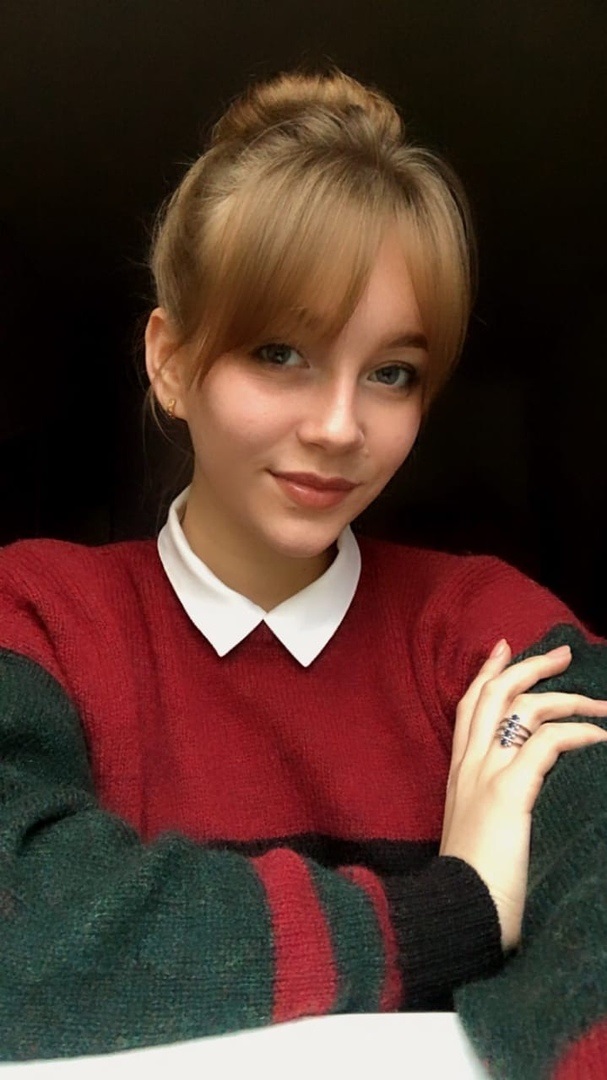 *По желанию выпускника, для открытого представления в сети интернет.ІІ. Результаты обученияІІІ. СамопрезентацияФамилия, имя, отчество   Михеева Мария НиколаевнаДата рождения/гражданство05.08.1998/белорускаФакультетИнженерно-экономическийСпециальностьМаркетолог-экономистСемейное положениеНе замужемМесто жительства (указать область, район, населенный пункт)г. МинскE-mailmihey_z@mail.ruСоциальные сети (ID)*Тел. для связи (деканат)+37517-327-07-91Основные дисциплины по специальности, изучаемые в БГТУДисциплины курсового проектирования1. Микроэкономика2. Иностранный язык (английский)3. Макроэкономика4. Экономика организации5. Маркетинг6. Логистика7. Товарная политика8. Маркетинговые исследования9. Маркетинговые коммуникации10. Маркетинговый аудит11. Управление закупками12. Маркетинг инноваций13. Маркетинг в отрасли14. Интернет-маркетинг1.	Макроэкономика 2.	Маркетинг3.	Технология производства керамических изделий4.	Логистика5.	Маркетинговые коммуникации6.	Маркетинговые исследования7.	Маркетинг в отраслиСредний балл по дисциплинам специальности8,58Места прохождения практикиОАО “Минскжелезобетон”Владение иностранными языками (указать язык); наличие международных сертификатов: ТОЕFL, FСЕ/САЕ/СРЕ, ВЕС и т.д.Английский язык (уровень upper-intermediate).Базовый уровень польского.Дополнительное образование (курсы, семинары, стажировки др.)Участие в организации недели байнета от webcomacademy (работа в колл-центре и в качестве курьера)Базовый уровень изучения польского языка, Photoshop, участие в oрганизации стартап-школы БГТУ, изучение экономического английского.Компетенции по использованию современных программных продуктовРабота в программе Bitrix24, владение пакетом MS Office (Word, Excel, Power Point, Access). Базовое знание программы Photoshop, языковHTML, CSS.Научно-исследовательская работа (участие в проектах, конкурсах, конференциях, публикации и др.)Участие в научно-практических конференциях по марекетинговым исследованиям и маркетинговым коммуникациям.Стажировки/Опыт работыМаркетинговое исследование для УП “Минскинтеркапс”, участие в конференциях (университета) по рекламе и исследованию товара.Жизненные планы, хобби и планируемая сфера деятельностиСчитаю творчество важной составляющей жизни сегодня. Люблю мыслить и визуализировать, из сильных сторон хочу выделить то, что я люблю добиваться всего сама, в некотором роде перфекционист и всегда за креатив. Из слабых сторон я могу выделить то, что является и сильной стороной – творческое мышление и подход к работе, т.е. иногда мыслей слишком много.Хороший уровень владения английским языком (разговорным), но заинтересована в его дальнейшем изучении и совершенствовании, изучала также польский. Привлекает интересная и креативная работа, возникают трудности, когда она не динамичная, монотонная. Была организатором стартап-школы БГТУ, этот опыт принёс мне хороший багаж практических знаний в сфере организации мероприятий и коммуникации с людьми. Люблю командную работу, считаю, что проекты, выполненные командой, более успешны. Личные качестваУмение работать в коллективеПунктуальностьОбщительностьГотовность к переменам
ДобротаВежливостьЖелаемое место работы (область/город/предприятие)г. Минск